ЗИМНИЙ ЧЕМПИОНАТ САНКТ-ПЕТЕРБУРГА ПО ЛЕГКОЙ АТЛЕТИКЕ СРЕДИ ВЕТЕРАНОВ2 февраля 2019г.КРЕСТОВСКИЙ ОСТОВ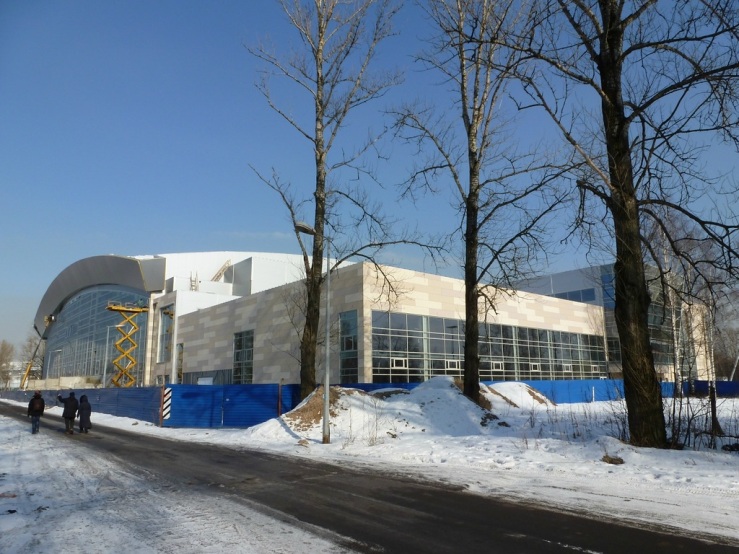 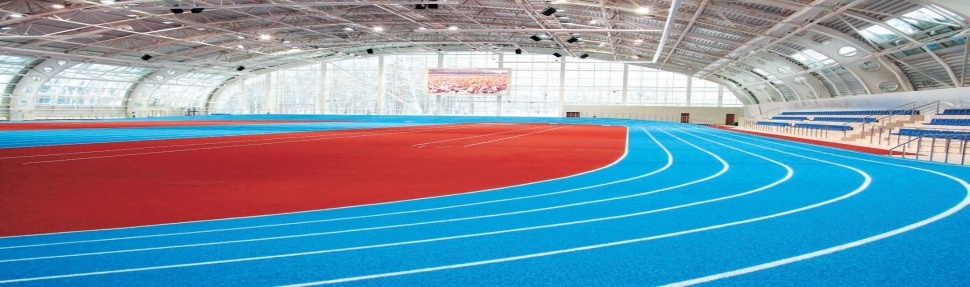 ЖЕНЩИНЫБег на 3000мФинальный забегБег на 1500мФинальный забег Бег на 800мФинальный забег Бег на 400мФинальный забег Бег на 200мФинальный забег Бег на 60мФинальный забег Спортивная ходьба 3кмФинальный заходВысотаДлинаТройной прыжокТолкание ядраМужчиныБег на 60мФинальный забег Бег на 60мс/бФинальный забег Бег на 200мФинальный забег Бег на 400мФинальный забег Бег на 800мФинальный забег Бег на 1500мФинальный забег Бег на 3000 мфинальный забегСпортивная ходьба 3кмФинальный заходТолкание ядраПрыжки в высотуПрыжок в длинуТройной прыжокШестГлавный судья соревнований Золотарева ТатьянаместоФамилия ИмяВозрастнаяГруппаКомандаРезультатПриведенный результат1ТарелкинаНина05.01.1949п.Н. Дубровка Л.О.15.06.,89.36,02СамаринаЕлена08.03.1974Санкт-Петербург10.54,410.00,74местоФамилия ИмяВозрастнаяГруппаКомандаРезультатПриведенный результат1Мельникова Нина29.07.1951Санкт-Петербург6.27,34.15,152Берсон Юлия 15.08.1977Санкт-Петербург6.19,65.55,383Каменек Наталья31.01.1971Санкт-Петербург7.04,56.05,79местоФамилия ИмяВозрастнаяГруппаКомандаРезультатПриведенный результат1БогаченковаТатьяна09.08.1960Санкт-Петербург3.19,22.39,442Савостина Нина06.05,1971Подольск3.29,53.11,673местоФамилия ИмяВозрастнаяГруппаКомандаРезультатПриведенный результат1Сарайникова Алла30.11.1958Санкт-Петербург1.31,41.08,182Каменек Наталья31.01.1971Санкт-Петербург1.39,91.23,433ЧерноусоваВалентина19.02.1965Санкт-Петербург1.46,61.24,824Тамбовцева Валентина 25.02.1990Санкт-Петербург1.04,6в/кместоФамилия ИмяВозрастнаяГруппаКомандаРезультатПриведенный результат1СаматошенковаЛюбовь16.02.1956Тосно34,025,152ТовароваЛюдмила29.11.1961Санкт-Петербург33,826,293Сапегина Раиса02.01.1950Киров40,528,0210,14Соколова Элвира 12.02.1966Санкт-Петербург 37,430,695Тамбовцева Валентина 25.02.1990Санкт-Петербург28,5в/к2местоФамилия ИмяВозрастнаяГруппаКомандаРезультатПриведенный результат1Сапегина Раиса02.01.1950 - Киров10,17,302СаматошенковаЛюбовь16.02.1956Тосно9,77,463ТовароваЛюдмила29.11.1961Санкт-Петербург9,57,664Соколова Элвира 12.02.1966Санкт-Петербург 10,89,155ПановаИрина30.07.1983Сапнкт-Петербург9,39,3№Фамилия ИмяВозргруппаКомандаРезультатПриведенный результат1ТарелкинаНина05.01.1949п.Н. Дубровка Л.О.20.29,614.35,232ПеровскаяСветлана23.10.1950Санкт-Петербург20.20,714.53,06местоФамилия ИмяВозрастнаяГруппаКомандаРезультатПриведенный результат1Абрамова Людмила 23.03.1970Рыбинск1401702КенареваТатьяна 15.09.1977Москва1501663Березина Елена14.12.1975Вязьма1201374Букатина Галина08.09.1981Вязьма110117местоФамилия ИмяВозрастнаяГруппаКомандаРезультатПриведенный результат1Березина Елена14.12.1975Вязьма3.904.46Зотова Ирина13.02.1954Санкт-Петербург2.403.74Черноусова Валентина19.02.1965Санкт-Петербург2.493.26местоФамилия ИмяВозрастнаяГруппаКомандаРезультатПриведенный результат1Зотова Ирина13.02.1954Санкт-Петербург6.7610.822Савостина Нина06.05,1971Подольск6.838.50местоФамилия ИмяВозрастнаяГруппаКомандаРезультатПриведенный результат1СтроителеваЛюдмила29.10.1945Рыбинск8.6920,02Кокшина Вера 27.02.1950Рыбинск8.3916.913Черноусова Валентина19.02.1965Санкт-Петербург4.947.23местоФамилия ИмяВозрастнаяГруппаКомандаРезультатПриведенный результат1ЗоринАнатолий22.08.1934Санкт-Петербург10,47,012ПотаповНиколай28.05.1945Санкт-Петербург9,47,133НикитинПавел12.07.1962Пикалево, Л.область8,67,254ДанцевичНиколай14.12.1956Архангельск8,97,265 СоколовАндрей10.04.1964Санкт-Петербург8,67,406Попов Александр08.08.1976Архангельск7,97,417Сидоров Николай14.10.1952Санкт-Петербург9,47,478ЦислицкийБорис18.01.1940Санкт-Петербург10,57,539Третьяков Евгений08.08.1964Санкт-Петербург8,97,6510Иванов Сергей28.01.1970Санкт-Петербург8,67,6611Коновалов Алексей22.04.1974Санкт-Петербург8,17,7712Грибков Дмитрий02.11.1966Люберцы 9,07,8513ЧанишвилиВалерий07.09.1961Санкт-Петербург9,47,9314ЯщерицынВалерий12.02.1970Вязьма, Смоленской области10,47,9515ЛитвиненкоАндрей09.07.1974Павловск8,88,1316СеменовАндрей27.10.1978Санкт-Петербург8,68,1817БоженкоМакисм12.10.1975Санкт-Петербург8,98,2818Свидунович Юрий11.12.1953Санкт-Петербург10,58,4019Гончаров Виктор21.09.1959Санкт-Петербург10,48,6520Масалов Игорь26.12.1961Санкт-Петербург10,48,7721Скрыльников Евгений25.12.1968Санкт-Петербург10,49,2022Заварин Григорий1992Санкт-Петербург6,9в/к23Шамшутдинов Динар02.03.1988Санкт-Петербург7,5в/к24Захаров Александр12.10.1987Санкт-Петербург7,5в/к25Юдин Дмитрий30.07.1984Санкт-Петербург9,9в/кместоФамилия ИмяВозрастнаяГруппаКомандаРезультатПриведенный результат1СухачевВладимир15.10.1963Москва9,88,292Суровцев Сергей29.09.1955Рыбинск11,49,023ЯщерицынВалерий12.02.1970Вязьма, Смоленской области13,29,674Грибков Дмитрий02.11.1966Люберцы 11,59,86местоФамилия ИмяВозрастнаяГруппаКомандаРезультатПриведенный результат1ЗоринАнатолий22.08.1934Санкт-Петербург37,021,522СухачевВладимир15.10.1963Москва26,922,393СеменовАндрей27.10.1978Санкт-Петербург25,223,374Суровцев Сергей29.09.1955Рыбинск29,823,535ДанцевичНиколай14.12.1956Архангельск29,923,766ЦислицкийБорис18.01.1940Санкт-Петербург37,124,007СоколовАндрей10.04.1964Санкт-Петербург29,424,658Масалов Игорь26.12.1961Санкт-Петербург32,226,459ЛитвиненкоАндрей09.07.1974Павловск29,526,5610Гриченков Иван09.10.1951Петергоф35,227,0011Манаков Александр26.01.1952Санкт-Петербург36,628,0812БаевВиктор29.08.1954Санкт-Петербург37,829,6513Гончаров Виктор21.09.1959Санкт-Петербург39,331,8514Заварин Григорий1992Санкт-Петербург22,0В/К15Юдин Дмитрий30.07.1984Санкт-Петербург24,8В/К16Шамшутдинов Динар02.03.1988Санкт-Петербург24,4В/К17Захаров Александр12.10.1987Санкт-Петербург25,1В/КместоФамилия ИмяВозрастнаяГруппаКомандаРезультатПриведенный результат1ЗоринАнатолий22.08.1934Санкт-Петербург1.35,651,902АндреевАлександр30.01.1955Санкт-Петербург1.05,752,343Сучков Андрей 14.05.1982Санкт-Петербург54,552,494ТрофимовВладимир29.06.1949Сортавала,Карелия1.11,553,185ГордеевСергей13.04.1965Санкт-Петербург1.02,353,256ЛюлякинВалентин05.01.1948Санкт-Петербург1.15,554,247Попов Александр08.08.1976Архангельск1.02,357,438Сидоров Николай14.10.1952Санкт-Петербург1.14,558,099МарковАлександр07.10.1938Санкт-Петербург1.35,758,2010Иванов Сергей28.01.1970Санкт-Петербург1.06,658,4711СапегинБорис01.07.1948Киров1.21,259,4312Михайлов Игорь30.09.1971Всеволожск1.07,41.00,0013ГриченковИван09.10.1951Петергоф1.18,51.00,2614Манаков Александр26.01.1952Санкт-Петербург1.21,31.02,4115ОнучинАнатолий24.05.1940Тольятти2.01,21.16,4316Орлов Александр31.07.1994Санкт-Петербург54,90В/КместоФамилия ИмяВозрастнаяГруппаКомандаРезультатПриведенный результат1Акишев Дмитрий26. 10.1958Архангельск2.24,91.56,042КутьинВладимир19.12.1961Санкт-Петербург2.23,21.57,503ЛюлякинВалентин05.01.1948Санкт-Петербург2.57,72.07,784ПрокопьевВладимир07.10.1964Санкт-Петербург2.34,32.08,625ТрофимовВладимир29.06.1949Сортавала,Карелия2.57,22.10,796БотвинАндрей04.11.1983Санкт-Петербург2.14,12.13,717ЦветковАлександр28.01.1975Санкт-Петербург2.44,42.30,698КарамзинКирилл17.08.1982Санкт-Петербург2.52,12.50,09МихайлюкОлег17.04.1935Санкт-Петербург4.59,72.51,0710Орлов Александр31.07.1994Санкт-Петербург2.02,6в/кместоФамилия ИмяВозрастнаяГруппаКомандаРезультатПриведенный результат1ПрокопьевВладимир07.10.1964Санкт-Петербург5.18,54.27,382ЛюлякинВалентин05.01.1948Санкт-Петербург6.17,34.32.793ШалбинВячеслав28.12.1960Санкт-Петербург5.41,54.39,484ПогудинВладимир06.10.1967Санкт-Петербург5.26,04.42,845ГрачевскийЮрий10.02.1939Санкт-Петербург7.58,05.00,426КарамзинКирилл17.08.1982Санкт-Петербург5.34,55.25,44местоФамилия ИмяВозрастнаяГруппаКомандаРезультатПриведенный результат1ТаммАлександр05.07.1953п.Вруда11.28,58.49,522ТихоновЛеонид26.03.1956Санкт-Петербург11.13,18.51,88,3НифатовНиколай19.03.1955Санкт-Петербург11,37,49.06,204Васильев Михаил00.00.1963Колтуши10.58,19.12,475Ливанов Сергей21.03.1972Санкт-Петербург10.23,49.22,816Михайлюк Олег17.04.1935Санкт-Петербург16.43,99.28,217Михайлов Игорь30.09.1971Всеволожск10.38,69.32,068БахтинДмитрий29.11.1956Санкт-Петербург12.06,49.34,09КореньковАндрей26.02.1972Санкт-Петербург10.49,09.45,9210ШалбинВячеслав28.12.1960Санкт-Петербург11.59,39.48,6811Лебединский Валерий03.10.1983Санкт-Петербург10.13,010.00,012ПогудинВладимир06.10.1967Санкт-Петербург11.38,110.05,6713Тимков Владимир18.11.1968Санкт-Петербург11.52,710.23,4014Григорьев Алексей05.03.1983Бокситогорск10.51,610.37,7915Толмачев Андрей11.09.1978Санкт-Петербург11.16,010.38,8916СкурьяртПетр23.02.1959Санкт-Петербург13.18,810.48,0717КостылевСтанислав30.08.1973Санкт-Петербург11.57,210.52,5818БеловСергей06.02.1981Санкт-Петербург11.36,911.13,3419КононовИгорь12.10.1983Санкт-Петрбург11.37,211.22,4220СкворцовИван1986Санкт-Петербург10.48,7в/кместоФамилия ИмяВозрастнаяГруппаКомандаРезультатПриведенный результат1КузнецовДмитрий09.02.1966.Щелково М.О14.04,312.05,002ОнучинАнатолий24.05.1940Тольятти21.34,513.51,853Белов Александр23.01.1954Тихвин19.25.,214.42,644Глотов Виктор08.08.1938Москва27.33,517.11,29местоФамилия ИмяВозрастнаяГруппаКомандаРезультатПриведенный результат1ГордеевВладимир22.04.1937Санкт-Петербург9.6317.812МикеевЕвгений18.10.1951Вязьма. Смоленская11.1517.533КраковскийЛеонид31.01.1948Архангельская обл.12.2415.934Децина Александр29.11.1950Санкт-Петербург9.5315.515ХаритоновНиколай17.12.1948Санкт-Петербург11,9115.506АбрамовАлександр24.05.1944Санкт-Петербург10.5915.457ЛевушкинВладимир23.03.1966Санкт-Петербург12.7915.288Сидоров Сергей10.01.1979Санкт-Петербург11.5911.909КауппоненМихаил17.08.1972Санкт-Петербург10.4311.85местоФамилияИмяВозрастнаяГруппаКомандаРезультатПриведенный результат1АбрамовАлександр24.05.1944Санкт-Петербург1302142ЯкунинКонстантин12.12.1961В. Новгород1602113ФедюшинВалерий11.09.1960Кингисепп1502014Константинов Константин03.03.1963Вязьма, Смоленской1552005СтасенкоНиколай25.04.1955Ростовская обл.1401996Урманов Владимир09.03.1957Вязьма, Смоленской1401947Акишев Дмитрий26. 10.1958Архангельск1401928ЦибинСергей09.02.1972Санкт-Петербург1601879КауппоненМихаил17.08.1972Санкт-Петербург160182местоФамилия ИмяВозрастнаяГруппаКомандаРезультатПриведенный результат1Яковлев Александр21.06.1957Санкт-Петербург4.766.962ЯкунинКонстантин12.12.1961В. Новгород4.856.693НикитинПавел21.01.1962Пикалево Л.О.4.696.474ЯщерицынВалерий12.02.1970Вязьма, Смоленской области5.226,395МарковАлександр07.10.1938Санкт-Петербург3.016.176Третьяков Евгений08.08.1964Санкт-Петербург4,576.057МезавцовИгорь08.03.1972Псков4.765.688Децина Александр29.11.1950Санкт-Петербург3.465.66местоФамилия ИмяВозрастнаяГруппаКомандаРезультатПриведенный результат1КорнажицкийАлександр14.11.1953Дзержинский, М.О.10.6016,092ФедюшинВалерий11.09.1960Кингисепп11.1115.103ЯщерицынВалерий12.02.1970Вязьма, Смоленской области114213,51местоФамилия ИмяВозрастнаяГруппаКомандаРезультатПриведенный результат1ЦибинСергей09.02.1972Санкт-Петербург4,014.79